Додаток 9до Кодексу системи передачіТЕХНІЧНІ ВИМОГИ 
до побудови каналів зв’язку для обміну технологічною інформацією між оператором системи передачі та користувачами системи передачі/розподілуЗагальні положення1.1. Ці Технічні вимоги поширюються на канали зв'язку, які використовуються для обміну технологічною інформацією між ОСП та користувачами системи передачі/розподілу, необхідного для сталої роботи ОЕС України. 1.2. Ці Технічні вимоги розроблені з урахуванням вимог та правил таких технічних стандартів та мережевих протоколів обміну інформацією: ДСТУ IEC 60870-5-104:2014 Пристрої та системи телемеханіки. Частина 5-104; RFC 3748 – документ, що описує протокол Автентифікації EAP; IPsec – набір протоколів із забезпечення захисту даних; IKE – стандартний протокол набору протоколів IPsec для забезпечення безпеки взаємодії; протокол Діффі-Геллмана – криптографічний протокол для обміну ключами. 1.3. У цих Технічних вимогах терміни вживаються в таких значеннях: віртуальна приватна мережа (далі – VPN) – тунель, який створюється між двома вузлами, для безпечного обміну технологічною інформацією;канал зв'язку ‒ це засіб двостороннього обміну даними, який включає технічні засоби для передачі/приймання даних і середовище поширення сигналів. Канали зв'язку поєднують між собою джерела інформації та засоби для приймання/передачі інформації;технологічна інформація – інформація, якою обмінюються ОСП та користувач системи передачі/розподілу, у тому числі телевиміри, телесигнали, службова інформація та команди (лише для учасників ринку допоміжних послуг і об’єктів генерації);шлюз обміну технологічною інформацією ОСП – програмно-апаратний комплекс, який виконує функцію концентратора з’єднань з користувачами системи, забезпечує належний рівень безпеки підключень для прийому або передачі технологічної інформації.Інші терміни та скорочення в цих Технічних вимогах вживаються у значеннях, наведених у Законі України «Про ринок електричної енергії», Кодексі системи передачі (далі – Кодекс), Правилах ринку, затверджених постановою Національної комісії, що здійснює державне регулювання у сферах енергетики та комунальних послуг, від 14 березня 2018 року № 307 (далі – Правила ринку).1.4. Користувачі системи передачі/розподілу та ОСП виконують необхідні дії, передбачені нормативно-правовими актами та нормативними документами, для  безперебійного обміну технологічною інформацією.1.5. Загальну схему побудови каналів зв'язку для обміну технологічною інформацією між ОСП та користувачами системи передачі/розподілу наведено на рисунку 1.Рисунок 1Загальна схема побудови каналів зв’язку для обміну технологічною інформацією між ОСП та користувачами системи передачі/розподілу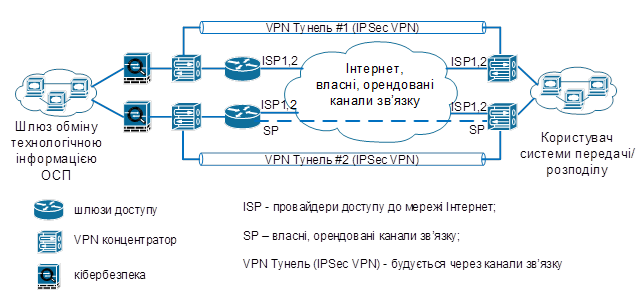 Принципи побудови каналів зв'язку2.1. Усі користувачі системи передачі/розподілу для передачі технологічної інформації до ОСП підключаються до шлюзу обміну технологічною інформацією ОСП.2.2. Підключення до шлюзу обміну технологічною інформацією ОСП відбувається через канали зв'язку, за допомогою технології IPSec VPN, з використанням стійких криптографічних алгоритмів, наведених у таблицях 1 та 2.Таблиця 1Вимоги щодо підтримки крипостійких алгоритмівТаблиця 2Вимоги до протоколу обміну криптографічними ключами2.3. Для побудови каналів зв'язку до шлюзу обміну технологічною інформацією ОСП користувачі системи передачі/розподілу можуть використовувати такі канали зв’язку:власні канали зв’язку;орендовані канали зв’язку;мережу Інтернет.2.4. Для побудови VPN користувачу системи передачі/розподілу необхідно мати доступ до шлюзів обміну технологічною інформацією ОСП не менше ніж через два канали зв’язку, організовані різними трасами, провайдерами, операторами.Користувач системи передачі/розподілу самостійно обирає провайдерів, операторів надання цих послуг та їх кількість, але не менше двох.2.5. Швидкість каналів зв'язку користувач системи передачі/розподілу визначає самостійно виходячи з необхідності передачі узгодженої кількості параметрів у протоколах обміну технологічною інформацією в режимі реального часу.2.6. Користувач системи передачі/розподілу повинен мати обладнання, яке відповідає вимогам, наведеним у таблиці 3.Таблиця 3Вимоги до обладнання користувача2.7. Користувач системи передачі/розподілу налаштовує своє обладнання згідно з технічними даними, отриманими від ОСП.Підключення користувачів системи передачі/розподілу до шлюзу обміну технологічною інформацією3.1. Для забезпечення безперервності обміну технологічною інформацією від кожного користувача системи передачі/розподілу до шлюзу обміну технологічною інформацією ОСП будуються два IPSec VPN-тунелі.3.2. Для кожного користувача системи передачі/розподілу, що підключається до шлюзу обміну технологічною інформацією, ОСП виділяє діапазон приватних IP-адрес (RFC 1918).3.3. Для моніторингу надання допоміжних послуг використовуються два окремі VPN-тунелі, для побудови яких дозволяється використовувати те саме обладнання.Взаємодія між користувачами системи передачі/розподілу та ОСП4.1. При підключенні користувач системи передачі/розподілу визначає осіб, які відповідають за належне функціонування процесу обміну технологічною інформацією, вказує контактну інформацію, у тому числі адреси електронної пошти, на які надходитиме необхідна інформація (щодо змін у налаштуванні каналів зв’язку, аварійних або планових робіт у мережі ОСП, застереження, попередження тощо), та надає цю інформацію ОСП.4.2. Про необхідність змін усі користувачі системи передачі/розподілу, які підключені до шлюзу обміну технологічною інформацією, попереджаються не менше ніж за 10 робочих днів електронною поштою на адресу, вказану користувачем системи передачі/розподілу при підключенні.Відповідальність сторін5.1. Периметри зони відповідальності ОСП:доступність шлюзу обміну технологічною інформацією ОСП;порт Ethernet шлюзу обміну технологічною інформацією ОСП.5.2. Периметри зони відповідальності користувача системи передачі/розподілу:власні чи орендовані канали зв’язку користувача системи передачі/розподілу до Ethernet-порта шлюзу обміну технологічною інформацією ОСП;доступність шлюзу обміну технологічною інформацією користувача системи передачі/розподілу, у тому числі в мережі Інтернет.   Перехідні положення6.1. Для користувачів системи передачі/розподілу, які не беруть участь на ринку допоміжних послуг, але передають технологічну інформацію до ОСП (крім даних комерційного обліку), ці Технічні вимоги починають діяти з 01 січня 2023 року. Для користувачів системи передачі/розподілу з об’єктами генерації з ВДЕ та для користувачів системи передачі/розподілу, які проводять реконструкцію (модернізацію) діючого генеруючого об’єкта, ці Технічні вимоги починають діяти з дати набрання ними чинності.6.2. Для користувачів системи передачі/розподілу, які здійснювали регулювання частоти та активної потужності в ОЕС України у термін до 01 липня 2019 року та продовжують його фактично здійснювати, запроваджується перехідний період обміну інформацією для моніторингу ДП існуючими каналами зв’язку у термін до 6 місяців з дати набрання чинності цими Технічними вимогами з обов’язковим дотриманням вимог додатка 6 до Правил ринку. Протягом перехідного періоду відповідні користувачі системи передачі/розподілу повинні привести власну інфраструктуру у відповідність до цих Технічних вимог та забезпечити надання інформації для цілей моніторингу надання ДП з використанням протоколу, визначеного у ДСТУ IEC 60870-5-104 «Пристрої та системи телемеханіки. Частина 5-104. Протоколи передавання. Доступ до мережі згідно з ІЕС 60870-5-101 із використанням стандартних профілів передавання даних».{Кодекс системи передачі доповнено новим Додатком згідно з Постановою Національної комісії, що здійснює державне регулювання у сферах енергетики та комунальних послуг № 1680 від 29.09.2021}№ з/пНазва алгоритмуЗастосування1AES-CBC modeAES-GCM modeEncryptionAuthenticated encryption2DH-2048RSA-2048DSA-2048Key exchangeEncryptionAuthentication3DH-3072RSA-3072DSA-3072Key exchangeEncryptionAuthentication4SHA-256SHA-384SHA-512Integrity5HMAC-SHA-1Integrity6HMAC-SHA-256Integrity7ECDH-256ECDSA-256Key exchangeAuthentication8ECDH-384ECDSA-384Key exchangeAuthentication№ з/пНазва протоколуДовжина ключа1Diffie-Hellman group 142048 bit modulus2Diffie-Hellman group 19256 bit elliptic curve3Diffie-Hellman group 20384 bit elliptic curve4Diffie-Hellman group 21512 bit elliptic curve5Diffie-Hellman group 24modular exponentiation group with a 2048-bit modulus and 256-bit prime order subgroup№ з/пПараметрВимога1КількістьНе менше двох одиниць (по одній на кожен канал)2Тип обладнанняВизначається користувачем самостійно3Сумісність обладнанняПідтримка IPSec VPN, підтримка IKE v2 (RFC 7296) та протоколів шифрування, зазначених у таблицях 1 та 2 цього пункту.Підтримка автентифікації мережевих пристроїв із використанням pre-shared key, digital certificates (RSA / Elliptic curves), EAP (RFC 3748, 5247).Підтримка NSA Suite B Cryptographic Suites for IPsec v2 (RFC 6379)